КРИТЕРИИ И МЕТОДИКА ОЦЕНКИ  ВЫПОЛНЕННЫХ ОЛИМПИАДНЫХ ЗАДАНИЙ регионального этапа областной олимпиады  школьников по основам безопасности жизнедеятельности МОДУЛЬ 1 ЗАДАНИЕ 1. Составьте определение понятия «дорожно-транспортное происшествие» из представленных ниже отдельных частей (фрагментов), выбрав правильную их последовательность. Ответ представьте в виде определения понятия «дорожно-транспортное происшествие».а) … либо причинен иной …;б) … повреждены транспортные средства, сооружения, грузы …;в) … событие, возникшее …;г) … при котором погибли или ранены люди …;д) … транспортного средства …;е) … и с его участием …;ж) … в процессе движения по дороге …;з) … материальный ущерб …Вариант ответа:  Дорожно-транспортное происшествие – событие, возникшее в процессе движения по дороге транспортного средства и с его участием, при котором погибли или ранены люди, повреждены транспортные средства, сооружения, грузы либо причинен иной материальный ущерб.          (в, ж, д, е, г, б, а, з) Оценка задания. Максимальная оценка за правильно выполненное задание  – 8 баллов, при этом: - за каждую правильную расстановку фрагмента начисляется по 1 баллу; - при отсутствии правильных ответов баллы не начисляются. ЗАДАНИЕ 2. Ложное сообщение о террористических актах строго наказывается в соответствии с Уголовным кодексом Российской Федерации (статья 207 «Заведомо ложное сообщение об акте терроризма» штрафом в размере до двухсот тысяч рублей, либо исправительными работами на срок от одного года до трех лет. Назовите три причины строгого наказания за ложные сообщения.Вариант ответа: 1. Прерывается нормальная деятельность организаций и нормальная жизнь людей. 2. От выполнения своих обязанностей отвлекаются специалисты – полиция, скорая помощь.3. Имеются значительные финансовые и материальные потери за счет срыва нормальной деятельности организаций и служб быстрого реагирования. Оценка задания. Максимальная оценка за правильно выполненное задание – 9 баллов, при этом: - за правильный ответ по каждой из 3 позиции, указанных в варианте ответа начисляется по             3 балла; - при отсутствии правильных ответов, баллы не начисляются. ЗАДАНИЕ 3.  Умение предсказывать погоду в условиях похода не является жизненно необходимым навыком, но практическая польза от него очевидна. Погоду и ее изменения можно предсказывать по поведению животных, птиц, по направлению ветра, по различным атмосферным явлениям. И чем больше признаков подтверждают наступление определенного состояния погоды, тем более вероятно его наступление. Умея предсказывать наступление ненастья, Вы сможете заранее укрепить свой лагерь, укрыть запасы еды, сделать навес над костром. Вариант ответа: 1. Признаки устойчивости ясной погоды:  - Температура воздуха в течение суток устойчива.  - Ветер также сохраняет устойчивый суточный ход.  - Облачность отсутствует или рваные кучевые облака движутся по направлению приземного ветра, к вечеру они исчезают.  - Ночь ясная, небо усеяно звездами, луна яркая, заря золотистая или бледно-розовая.  - Ночью выпадает обильная роса (зимой иней); утром сильный туман, который исчезает после восхода солнца.  - Лягушки громко квакают.  - Ласточки летают высоко, чайки сидят на воде, лесные птицы громко поют.  - Муравьи проявляют высокую активность; на траве и кустах обильная паутина; мошки вьются столбом; кузнечики стрекочут. 2. Признаки наступления пасмурной погоды:  - Температура воздуха не устойчива в течение суток.  - Ветер усиливается, меняет направление.  - Облачность увеличивается, появляются перисто-когтистые или кучевые облака.  - Солнце садится за тучи, заря красная, ночью звезд и луны не видно или вокруг них наблюдается венец.  - Ночью росы нет, туман с восходом солнца не рассеивается.  - Лягушки молчат.  - Ласточки летают над землей, чайки собираются на берегу и купаются в пыли, звуков лесных птиц не слышно.  - Муравьи прячутся в муравейники, насекомых в воздухе и на растениях не видно, пчелы возвращаются в ульи, черви выползают на поверхность земли.  3. Признаки устойчивой ненастной погоды:  - Температура воздуха постоянная.  - Направление ветра не изменяется, скорость остается значительной.  - Небо сплошь затянуто слоистыми и слоисто-дождевыми облаками.  - Ночью луны и звезд, а днем и солнца не видно.  - Осадки (снег или дождь) умеренные, непрерывно идущие в течение долгого времени, или сильные, идущие с перерывами.  - Животные, птицы и насекомые прячутся в укрытиях. 4. Признаки наступления ясной погоды:- Температура воздуха меняется, приближаясь к адекватной температуре для этого времени года.- Направление ветра изменяется, его скорость уменьшается.  - В слоистых облаках образуются просветы, появляются перистые облака, которые исчезают к вечеру.  - Птицы садятся на землю, в лесу слышны их звуки.  - Пауки вечером спускаются по своей паутине, появляются комары и мошки. Оценка задания. Максимальная оценка за правильно выполненное задание – 20 баллов, при этом: - за каждый правильный ответ по любому из четырёх пунктов начисляется - 1 балл, при этом достаточно указать 5 ответов по каждому пункту; - если указано более 20 правильных ответов по всем пунктам, то выставляется максимальная оценка - 20 баллов;  - при отсутствии правильных ответов баллы не начисляются. ЗАДАНИЕ 4. Пожар - одна из самых распространенных и опасных чрезвычайных ситуаций. Перечислите первичные и вторичные поражающие факторы пожаров:Вариант ответа: 1. К первичным поражающим факторам пожара относятся: - открытый огонь и искры; - повышенная температура окружающей среды и предметов; - токсичные продукты горения; - дым и плохая видимость; - пониженная концентрация кислорода. 2. К вторичным поражающим факторам пожара относятся: - падающие части зданий, сооружений, агрегатов, установок и систем; - токсические вещества и материалы из разрушенных механизмов и агрегатов; - электрическое напряжение вследствие потери изоляции токоведущими частями механизмов; - паника и растерянность. Оценка задания. Максимальная оценка за правильно выполненное задание – 9 баллов, при этом: - за каждый правильный или аналогичный правильному ответу по двум пунктам начисляется по 1 баллу; - при отсутствии правильных ответов баллы не начисляются.ЗАДАНИЕ 5. Впишите в таблицу название костра и его функциональные особенности:Вариант ответа: Оценка задания. Максимальная оценка за правильно выполненное задание – 15 баллов, при этом: - за правильное название каждого костра начисляется по 1 баллу;- за правильное описание особенностей каждого костра начисляется по 2 балла; - при отсутствии правильных ответов баллы не начисляются.ЗАДАНИЕ 6. Качественной характеристикой землетрясения является интенсивность, которая указывает на характер и масштаб воздействия землетрясения на поверхность земли, на людей, животных, а также на естественные и искусственные сооружения в районе землетрясения. В мире используется несколько шкал интенсивности: в Европе – европейская макросейсмическая шкала (EMS), в Японии – шкала Японского метеорологического агентства (Shindo), в США и России – модифицированная шкала Меркалли (MSK-64). Как классифицируются землетрясения по шкале принятой в нашей стране?В а р и а н т   о т в е т а: 1 балл (незаметное) – отмечается только специальными приборами; 2 балла (очень слабое) – ощущается только очень чуткими домашними животными и некоторыми людьми в верхних этажах зданий; 3 балла (слабое) – ощущается только внутри некоторых зданий, как сотрясение от грузовика; 4 балла (умеренное) – землетрясение отмечается многими людьми; возможно колебание окон и дверей; 5 баллов (довольно сильное) – качание висячих предметов, скрип полов, дребезжание стекол, осыпание побелки; 6 баллов (сильное) – легкое повреждение зданий: тонкие трещины в штукатурке, трещины в печах и т. п.; 7 баллов (очень сильное) – значительное повреждение зданий; трещины в штукатурке и отламывание отдельных кусков, тонкие трещины в стенах, повреждение дымовых труб; трещины в сырых грунтах; 8 баллов (разрушительное) – разрушения в зданиях: большие трещины в стенах, падение карнизов, дымовых труб. Оползни и трещины шириной до нескольких сантиметров на склонах гор; 9 баллов (опустошительное) – обвалы в некоторых зданиях, обрушение стен, перегородок, кровли. Обвалы, осыпи и оползни в горах. Скорость продвижения трещин может достигать 2 км/с; 10 баллов (уничтожающее) – обвалы во многих зданиях; в остальных — серьёзные повреждения. Трещины в грунте до 1 м шириной, обвалы, оползни. За счет завалов речных долин возникают озёра; 11 баллов (катастрофа) – многочисленные трещины на поверхности Земли, большие обвалы в горах. Общее разрушение зданий; 12 баллов (сильная катастрофа) – изменение рельефа в больших размерах. Огромные обвалы и оползни. Общее разрушение зданий и сооружений. Оценка задания. Максимальная оценка за правильно выполненное задание – 24 балла, при этом:  - за каждый правильный или аналогичный правильному ответ начисляется по 2 балла; - при отсутствии правильных ответов баллы не начисляются. Задание 7. Рана – это нарушение анатомической целостности покровных или внутренних тканей на всю их толщину, а иногда также и внутренних органов, вызванное механическим воздействием. Отличительные признаки: боль, кровотечение, зияние. Раны классифицируются в зависимости от условий возникновения. Используя приведенные характеристики, впишите в таблицу названия некоторых из них.Оценка задания. Максимальная оценка за правильно выполненное задание – 10 баллов, при этом:  - за каждый правильный ответ начисляется по 1 баллу; - при отсутствии правильных ответов баллы не начисляются.Матрица ответов на тестовые заданияПримечание: а) при оценке заданий, 0 баллов выставляется за неправильные ответы, а также, если участником отмечено большее количество ответов, чем предусмотрено (в том числе правильные) или все ответы; б) при отсутствии правильных ответов, а также, если ответы не отмечены, баллы не начисляются.   Название костра и его функциональные особенности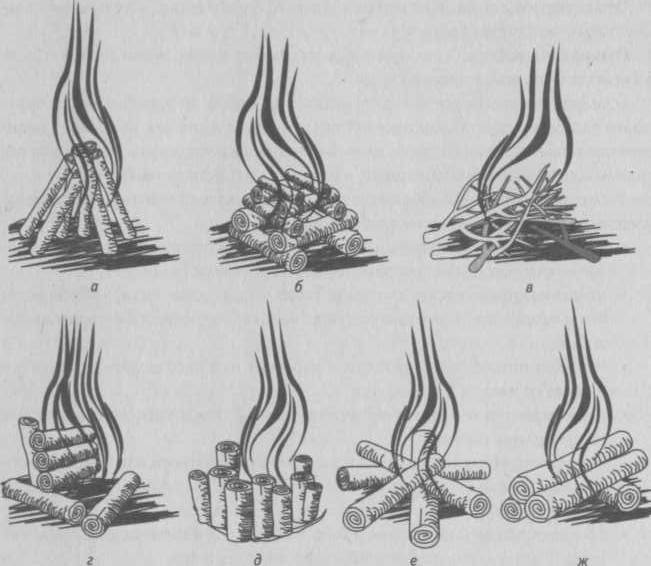 «Шалаш», удобен для варки пищи«Колодец», горит жарким, но медленным пламенем, используется для обогрева«Звездный», костер организуют с помощью составленных в виде звезды толстых поленьев. Он хорош для длительного поддержания огня без постоянного подкладывания сучьев; используется для освещения«Пушка», служит для обогрева и сушки мокрых вещей«Таежный», представляет собой положенные друг на друга крупные ветки; от него много углей, он долго горит, удобен для приготовления пищи и сушки вещей№ п/пХарактеристикаНазвание раны1.Возникшие во время хирургической операцииоперационные, или хирургические2.Нанесённые скользящим движением тонкого острого предметарезаные3.Нанесённые предметом с небольшим поперечным сечениемколотые4.Нанесённые зубами животных или человека укушенные5.Характеризуются раздавливанием и разрывом тканейразмозжённые6.Возникшие вследствие перерастяжения тканейрваные7.От огнестрельного оружия или осколков боеприпасов взрывного действияогнестрельные8.Содержащие яд, попавший в рану в результате укуса животных или человеческой деятельностиотравленные 9.От удара тупым предметом с одновременным ушибом окружающих тканейушибленные10.Нанесённые острыми предметами с режущими краямиколото-резаные№12345678910Ответ гбвава.да.б.вааа№11121314151617181920Ответаавбавва.б.гвб